Внесен в государственный реестр нормативных правовых актов исполнительных органов государственной власти Ханты-Мансийского автономного округа - Югры за № 5236 от 26.11.2020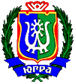 РЕГИОНАЛЬНАЯ СЛУЖБА ПО ТАРИФАМХАНТЫ-МАНСИЙСКОГО АВТОНОМНОГО ОКРУГА – ЮГРЫПРИКАЗ Об установлении тарифов на тепловую энергию (мощность), поставляемую теплоснабжающими организациями потребителям г. Ханты-Мансийск24 ноября 2020 г.                  				                                  № 64-нпВ соответствии с Федеральным законом от 27 июля 2010 года 
№ 190-ФЗ «О теплоснабжении», постановлением Правительства Российской Федерации от 22 октября 2012 года № 1075 «О ценообразовании  в сфере теплоснабжения», приказами  Федеральной  службы по тарифам от 7 июня 2013 года № 163 «Об утверждении Регламента открытия дел об установлении регулируемых цен (тарифов) и отмене регулирования тарифов в сфере теплоснабжения», от 13 июня 2013 года № 760-э 
«Об утверждении Методических указаний по расчету регулируемых цен (тарифов) в сфере теплоснабжения», постановлением Правительства Ханты-Мансийского автономного округа – Югры от 14 апреля 2012 года 
№ 137-п «О Региональной службе по тарифам Ханты-Мансийского автономного округа – Югры», на основании обращений теплоснабжающих организаций и протокола правления Региональной службы по тарифам Ханты-Мансийского автономного округа – Югры от 24 ноября 2020 года 
№ 50 п р и к а з ы в а ю:Установить тарифы на тепловую энергию (мощность), поставляемую теплоснабжающими организациями потребителям, согласно приложениям 1, 2 к настоящему приказу. Тарифы, установленные в приложении 1 к настоящему приказу, действуют с 1 января 2021 года по 31 декабря 2021 года. Тарифы, установленные в приложении 2 к настоящему приказу, действуют с 1 января 2021 года по 31 декабря 2023 года. Установить долгосрочные параметры регулирования, устанавливаемые на долгосрочный период регулирования для формирования тарифов на тепловую энергию (мощность), поставляемую теплоснабжающими организациями потребителям, с использованием метода индексации установленных тарифов на 2021-2023 годы, согласно приложению 3 к настоящему приказу.Руководитель службы	                                                           А.А. БерезовскийПриложение 1к приказу Региональной службыпо тарифам Ханты-Мансийского автономного округа – Югрыот 24 ноября 2020 года № 64-нпТарифы на тепловую энергию (мощность), поставляемую муниципальным предприятием «Эксплуатационная генерирующая компания» муниципального образования городское поселение Приобье потребителям<*> Выделяется в целях реализации пункта 6 статьи 168 Налогового кодекса Российской ФедерацииПриложение 2к приказу Региональной службыпо тарифам Ханты-Мансийского автономного округа – Югрыот 24 ноября 2020 года № 64-нпТарифы на тепловую энергию (мощность), поставляемую теплоснабжающими организациями потребителям<*> НДС не облагается в соответствии с главой 26.2 «Упрощенная система налогообложения» Налогового кодекса Российской Федерации<**> Выделяется в целях реализации пункта 6 статьи 168 Налогового кодекса Российской ФедерацииПриложение 3к приказу Региональной службыпо тарифам Ханты-Мансийского автономного округа – Югрыот 24 ноября 2020 года № 64-нпДолгосрочные параметры регулирования, устанавливаемые на долгосрочный период регулирования для формирования тарифов на тепловую энергию (мощность), поставляемую теплоснабжающими организациями потребителям, с использованием метода индексации установленных тарифов на 2021-2023 годы<*> Уровень надежности теплоснабжения (фактические значения показателей надежности и качества, определенные за год, предшествующий году установления тарифов на первый год долгосрочного периода регулирования, а также плановые значения показателей надежности и качества на каждый год долгосрочного периода регулирования). 	<**> Заполняется в случае, если в отношении регулируемой организации утверждена программа в области энергосбережения и повышения энергетической эффективности в соответствии с законодательством Российской Федерации об энергосбережении и о повышении энергетической эффективности. <***> Заполняется в случае, если орган регулирования применяет понижающий коэффициент на переходный период в соответствии с Правилами распределения расхода топлива.Уровень надежности теплоснабжения, реализация программ в области энергосбережения и повышения энергетической эффективности в соответствии с пунктом 75 Основ ценообразования в сфере теплоснабжения, утвержденных постановлением Правительства Российской Федерации от 22 октября 2012 года № 1075 «О ценообразовании в сфере теплоснабжения», не относятся к долгосрочным параметрам регулирования, устанавливаемым на долгосрочный период регулирования для формирования тарифов с использованием метода индексации установленных тарифов.1 Нормативный уровень прибыли устанавливается для организаций, владеющих объектами теплоснабжения, находящимися в государственной или муниципальной собственности, на основании концессионного соглашения или договора аренды, заключенных в соответствии с законодательством Российской Федерации не ранее 1 января 2014 года.2 Показатели энергосбережения и энергетической эффективности муниципального унитарного предприятия «Управление теплоснабжения г.п.Талинка» на территории Талинка Октябрьского муниципального района Ханты-Мансийского автономного округа – Югры:Показатели энергосбережения и энергетической эффективности муниципального казенного предприятия муниципального образования город Нягань «Няганская ресурсоснабжающая компания» на территории городского округа Нягань Ханты-Мансийского автономного округа – Югры за исключением котельной № 6 в микрорайоне 7, д. 6:№ п/пНаименование регулируемой организацииВид тарифаГодВодаВода№ п/пНаименование регулируемой организацииВид тарифаГодс 1 января по 30 июня с 1 июля по 31 декабря1.Муниципальное предприятие «Эксплуатационная генерирующая компания» муниципального образования городское поселение ПриобьеМуниципальное предприятие «Эксплуатационная генерирующая компания» муниципального образования городское поселение ПриобьеМуниципальное предприятие «Эксплуатационная генерирующая компания» муниципального образования городское поселение ПриобьеМуниципальное предприятие «Эксплуатационная генерирующая компания» муниципального образования городское поселение ПриобьеМуниципальное предприятие «Эксплуатационная генерирующая компания» муниципального образования городское поселение Приобье1.1.Для потребителей, в случае отсутствия дифференциации тарифов по схеме подключения на территории городского поселения Приобье Октябрьского муниципального района Ханты-Мансийского автономного округа – Югры от котельной по ул. Долгопрудная, д. 5Для потребителей, в случае отсутствия дифференциации тарифов по схеме подключения на территории городского поселения Приобье Октябрьского муниципального района Ханты-Мансийского автономного округа – Югры от котельной по ул. Долгопрудная, д. 5Для потребителей, в случае отсутствия дифференциации тарифов по схеме подключения на территории городского поселения Приобье Октябрьского муниципального района Ханты-Мансийского автономного округа – Югры от котельной по ул. Долгопрудная, д. 5Для потребителей, в случае отсутствия дифференциации тарифов по схеме подключения на территории городского поселения Приобье Октябрьского муниципального района Ханты-Мансийского автономного округа – Югры от котельной по ул. Долгопрудная, д. 51.1.1.одноставочный, руб./Гкал20211448,521497,761.1.2.Население (тарифы указываются с учетом НДС) <*>Население (тарифы указываются с учетом НДС) <*>Население (тарифы указываются с учетом НДС) <*>Население (тарифы указываются с учетом НДС) <*>1.1.3.одноставочный, руб./Гкал20211738,221797,311.2.Для потребителей, в случае отсутствия дифференциации тарифов по схеме подключения на территории городского поселения Приобье Октябрьского муниципального района Ханты-Мансийского автономного округа – Югры от котельных № 4 по улице Крымская, 39а, № 6 по улице Крымская, 12аДля потребителей, в случае отсутствия дифференциации тарифов по схеме подключения на территории городского поселения Приобье Октябрьского муниципального района Ханты-Мансийского автономного округа – Югры от котельных № 4 по улице Крымская, 39а, № 6 по улице Крымская, 12аДля потребителей, в случае отсутствия дифференциации тарифов по схеме подключения на территории городского поселения Приобье Октябрьского муниципального района Ханты-Мансийского автономного округа – Югры от котельных № 4 по улице Крымская, 39а, № 6 по улице Крымская, 12аДля потребителей, в случае отсутствия дифференциации тарифов по схеме подключения на территории городского поселения Приобье Октябрьского муниципального района Ханты-Мансийского автономного округа – Югры от котельных № 4 по улице Крымская, 39а, № 6 по улице Крымская, 12а1.2.1.одноставочный, руб./Гкал20211663,631720,181.2.2.Население (тарифы указываются с учетом НДС) <*>Население (тарифы указываются с учетом НДС) <*>Население (тарифы указываются с учетом НДС) <*>Население (тарифы указываются с учетом НДС) <*>1.2.3.одноставочный, руб./Гкал20211996,362064,22№ п/пНаименование регулируемой организацииВид тарифаГодВодаВода№ п/пНаименование регулируемой организацииВид тарифаГодс 1 января по 30 июня с 1 июля по 31 декабря1.Муниципальное унитарное предприятие «Управление теплоснабжения г.п.Талинка» <*>Муниципальное унитарное предприятие «Управление теплоснабжения г.п.Талинка» <*>Муниципальное унитарное предприятие «Управление теплоснабжения г.п.Талинка» <*>Муниципальное унитарное предприятие «Управление теплоснабжения г.п.Талинка» <*>Муниципальное унитарное предприятие «Управление теплоснабжения г.п.Талинка» <*>1.1.Для потребителей, в случае отсутствия дифференциации тарифов по схеме подключения на территории городского поселения Талинка Октябрьского муниципального района Ханты-Мансийского автономного округа – ЮгрыДля потребителей, в случае отсутствия дифференциации тарифов по схеме подключения на территории городского поселения Талинка Октябрьского муниципального района Ханты-Мансийского автономного округа – ЮгрыДля потребителей, в случае отсутствия дифференциации тарифов по схеме подключения на территории городского поселения Талинка Октябрьского муниципального района Ханты-Мансийского автономного округа – ЮгрыДля потребителей, в случае отсутствия дифференциации тарифов по схеме подключения на территории городского поселения Талинка Октябрьского муниципального района Ханты-Мансийского автономного округа – Югры1.1.1.одноставочный, руб./Гкал20211788,381849,181.1.2.одноставочный, руб./Гкал20221849,181888,631.1.3.одноставочный, руб./Гкал20231888,631953,201.1.4.Население Население Население Население 1.1.5.одноставочный, руб./Гкал20211788,381849,181.1.6.одноставочный, руб./Гкал20221849,181888,631.1.7.одноставочный, руб./Гкал20231888,631953,202.Муниципальное казенное предприятие муниципального образования город Нягань «Няганская ресурсоснабжающая компания»Муниципальное казенное предприятие муниципального образования город Нягань «Няганская ресурсоснабжающая компания»Муниципальное казенное предприятие муниципального образования город Нягань «Няганская ресурсоснабжающая компания»Муниципальное казенное предприятие муниципального образования город Нягань «Няганская ресурсоснабжающая компания»Муниципальное казенное предприятие муниципального образования город Нягань «Няганская ресурсоснабжающая компания»2.1.Для потребителей, в случае отсутствия дифференциации тарифов по схеме подключения на территории городского округа Нягань Ханты-Мансийского автономного округа – Югры за исключением котельной № 6 
в микрорайоне 7, д. 6Для потребителей, в случае отсутствия дифференциации тарифов по схеме подключения на территории городского округа Нягань Ханты-Мансийского автономного округа – Югры за исключением котельной № 6 
в микрорайоне 7, д. 6Для потребителей, в случае отсутствия дифференциации тарифов по схеме подключения на территории городского округа Нягань Ханты-Мансийского автономного округа – Югры за исключением котельной № 6 
в микрорайоне 7, д. 6Для потребителей, в случае отсутствия дифференциации тарифов по схеме подключения на территории городского округа Нягань Ханты-Мансийского автономного округа – Югры за исключением котельной № 6 
в микрорайоне 7, д. 62.1.1.одноставочный, руб./Гкал20212005,052073,182.1.2.одноставочный, руб./Гкал20222073,182106,962.1.3.одноставочный, руб./Гкал20232106,962182,812.1.4.Население (тарифы указываются с учетом НДС) <**>Население (тарифы указываются с учетом НДС) <**>Население (тарифы указываются с учетом НДС) <**>Население (тарифы указываются с учетом НДС) <**>2.1.5.одноставочный, руб./Гкал20212406,062487,822.1.6.одноставочный, руб./Гкал20222487,822528,352.1.7.одноставочный, руб./Гкал20232528,352619,37№ п/пНаименование регулируемой организацииГодБазовый уровень операцион-ных расходовИндекс эффектив-ности операцион-ных расходовНорматив-ный уровень прибыли 1Уровень надежности тепло-снабжения <*>Уровень надежности тепло-снабжения <*>Показатели энерго-сбережения и энергетической эффектив-ности 2 <**>Реализация программ в области энерго-сбережения и повышения энергетической эффективности <**>Динамика измене-ния расходов на топливо <***>№ п/пНаименование регулируемой организацииГодтыс. руб.%%1.Муниципальное унитарное предприятие «Управление теплоснабжения г.п.Талинка» на территории Талинка Октябрьского муниципального района Ханты-Мансийского автономного округа – ЮгрыМуниципальное унитарное предприятие «Управление теплоснабжения г.п.Талинка» на территории Талинка Октябрьского муниципального района Ханты-Мансийского автономного округа – ЮгрыМуниципальное унитарное предприятие «Управление теплоснабжения г.п.Талинка» на территории Талинка Октябрьского муниципального района Ханты-Мансийского автономного округа – ЮгрыМуниципальное унитарное предприятие «Управление теплоснабжения г.п.Талинка» на территории Талинка Октябрьского муниципального района Ханты-Мансийского автономного округа – ЮгрыМуниципальное унитарное предприятие «Управление теплоснабжения г.п.Талинка» на территории Талинка Октябрьского муниципального района Ханты-Мансийского автономного округа – ЮгрыМуниципальное унитарное предприятие «Управление теплоснабжения г.п.Талинка» на территории Талинка Октябрьского муниципального района Ханты-Мансийского автономного округа – ЮгрыМуниципальное унитарное предприятие «Управление теплоснабжения г.п.Талинка» на территории Талинка Октябрьского муниципального района Ханты-Мансийского автономного округа – ЮгрыМуниципальное унитарное предприятие «Управление теплоснабжения г.п.Талинка» на территории Талинка Октябрьского муниципального района Ханты-Мансийского автономного округа – ЮгрыМуниципальное унитарное предприятие «Управление теплоснабжения г.п.Талинка» на территории Талинка Октябрьского муниципального района Ханты-Мансийского автономного округа – ЮгрыМуниципальное унитарное предприятие «Управление теплоснабжения г.п.Талинка» на территории Талинка Октябрьского муниципального района Ханты-Мансийского автономного округа – Югры1.1.202146468,62-------1.2.2022-1,0------1.3.2023-1,0------2.Муниципальное казенное предприятие муниципального образования город Нягань «Няганская ресурсоснабжающая компания» на территории городского округа Нягань Ханты-Мансийского автономного округа – Югры за исключением котельной № 6 в микрорайоне 7, д. 6Муниципальное казенное предприятие муниципального образования город Нягань «Няганская ресурсоснабжающая компания» на территории городского округа Нягань Ханты-Мансийского автономного округа – Югры за исключением котельной № 6 в микрорайоне 7, д. 6Муниципальное казенное предприятие муниципального образования город Нягань «Няганская ресурсоснабжающая компания» на территории городского округа Нягань Ханты-Мансийского автономного округа – Югры за исключением котельной № 6 в микрорайоне 7, д. 6Муниципальное казенное предприятие муниципального образования город Нягань «Няганская ресурсоснабжающая компания» на территории городского округа Нягань Ханты-Мансийского автономного округа – Югры за исключением котельной № 6 в микрорайоне 7, д. 6Муниципальное казенное предприятие муниципального образования город Нягань «Няганская ресурсоснабжающая компания» на территории городского округа Нягань Ханты-Мансийского автономного округа – Югры за исключением котельной № 6 в микрорайоне 7, д. 6Муниципальное казенное предприятие муниципального образования город Нягань «Няганская ресурсоснабжающая компания» на территории городского округа Нягань Ханты-Мансийского автономного округа – Югры за исключением котельной № 6 в микрорайоне 7, д. 6Муниципальное казенное предприятие муниципального образования город Нягань «Няганская ресурсоснабжающая компания» на территории городского округа Нягань Ханты-Мансийского автономного округа – Югры за исключением котельной № 6 в микрорайоне 7, д. 6Муниципальное казенное предприятие муниципального образования город Нягань «Няганская ресурсоснабжающая компания» на территории городского округа Нягань Ханты-Мансийского автономного округа – Югры за исключением котельной № 6 в микрорайоне 7, д. 6Муниципальное казенное предприятие муниципального образования город Нягань «Няганская ресурсоснабжающая компания» на территории городского округа Нягань Ханты-Мансийского автономного округа – Югры за исключением котельной № 6 в микрорайоне 7, д. 6Муниципальное казенное предприятие муниципального образования город Нягань «Няганская ресурсоснабжающая компания» на территории городского округа Нягань Ханты-Мансийского автономного округа – Югры за исключением котельной № 6 в микрорайоне 7, д. 62.1.2021254254,11-------2.2.2022-1,0------2.3.2023-1,0------Наименование показателяЕдиницы измерения2021 год2022 год2023 годКПД энергетического оборудования%85,0085,0085,00Удельный расход условного топливакг.у.т. на 1 Гкал172,19172,19172,19Расход тепловой энергии на собственные нужды теплоисточника%2,392,392,39Удельный расход электрической энергии на выработку и передачу тепловой энергии 1 ГкалкВтч/Гкал32,0032,0032,00Удельный расход воды на выработку и передачу 1 Гкал тепловой энергиим3/Гкал0,600,600,60Технологические потери тепловой энергии в сети%8,008,008,00Наименование показателяЕдиницы измерения2021 год2022 год2023 годКПД энергетического оборудования (газ)%89,6989,6989,69КПД энергетического оборудования (нефть)%90,4890,4890,48Удельный расход условного топлива (газ)кг.у.т. на 1 Гкал162,59162,59162,59Удельный расход условного топлива (нефть)кг.у.т. на 1 Гкал161,17161,17161,17Расход тепловой энергии на собственные нужды теплоисточника%2,042,042,04Удельный расход электрической энергии на выработку и передачу тепловой энергии 1 ГкалкВтч/Гкал32,0032,0032,00Удельный расход воды на выработку и передачу 1 Гкал тепловой энергиим3/Гкал0,950,950,95Технологические потери тепловой энергии в сети%15,7215,7215,72